Guide for Registration of International Students at Shanghai International Studies University (Fall Semester 2023)Registration Dates:Reception Hours: 8:30-11:00 / 13:30-16:30Registration Locations:Hongkou Campus: 1st Floor, Building 6, No. 550 West Dalian Road, Hongkou District (✳If Hongkou Campus students are unable to register on the designated dates, please go to Room 202, Building 2, Hongkou Campus to complete the registration process) Corresponding Majors on Hongkou Campus: Graduate Institute of Translation and Interpretation, College of International Cultural Exchange; MBA; Chinese Studies (English-taught Master's/Ph.D.); International Business, FinanceSongjiang Campus: Room 119, Building 3, No. 1550 Wenxiang Road, Songjiang District Corresponding Majors on Songjiang Campus: Majors other than those offered on Hongkou Campus3. Required Documents for Registration: a. Passport b. Accommodation Registration Form c. Admission Notice d. Tuition Fee (cash or UnionPay debit card issued in Mainland China) e. Overseas Medical Examination Records (for students studying for one year or more)4. Student Insurance a. According to the requirements of the Ministry of Education, students planning to study for one year or more need to purchase international student insurance in Mainland China. For specific information, please refer to https://www.lxbx.net/insurance?id=V3dQV2hoeG9VMlNhNUE9PQ%253D%253D. Students can purchase insurance online starting from three days before entering China and present the screenshot on their registration day using a mobile phone or computer. b. Students planning to study for one semester or less can purchase overseas insurance in their home country, but the insurance coverage and amount should be equivalent to the aforementioned international student insurance. The insurance certificate must be presented on the registration day. If the type or amount of insurance does not meet the equivalent standards of international student insurance, the registration procedures can only be completed after purchasing the appropriate insurance.5.	Transportation from the Airport to the University To Hongkou Campus: Taxi: Approximately 200 yuan Subway: Take Line 2 to People's Square, transfer to Line 8, get off at Hongkou Football Stadium, and walk for 10 minutes.To Songjiang Campus: Taxi: Approximately 300 yuan Subway: Take Line 2 to Century Avenue, transfer to Line 9, get off at Songjiang University Town, and take a taxi for approximately 20 yuan.6. Bank Account After completing the registration process, students can bring their passport, student ID, and accommodation registration form to the Industrial and Commercial Bank of China branch located on the right side of the main entrance of the university to open a bank account. (✳Note: You need to apply for a mobile phone number in advance to receive verification messages.)7. Mobile SIM Card During the registration period, telecommunication service providers will assist new students in obtaining SIM cards on both campuses.8. Accommodation Registration According to Chinese laws, foreign nationals must complete the "Temporary Accommodation Registration Form for Foreigners" within 24 hours of entry. Students residing on the Hongkou Campus can obtain the form at the front desk of the dormitory, while students staying off-campus in the Songjiang area must go to the local police station near their residence to apply. Alternatively, you can scan the QR code below to complete the registration online.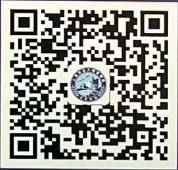 9. On-Campus and Nearby Facilities a. After completing the registration process and obtaining a student ID, students can apply for a campus card, which can be used at campus cafeterias, bakeries, and coffee shops. b. There are several dining options near Hongkou Campus, such as the Dragon Dream Shopping Center, and near Songjiang Campus, along Wenhui Road. Additionally, there are supermarkets, movie theaters, and many other shops to meet basic needs.10. Tips a. Smartphones are widely used in China, and various digital applications provide convenience for studying and daily life. It is recommended to register for "WeChat" before arriving and promptly activate "Alipay" or "WeChat Pay" after opening a bank account. b. As it takes time for scholarship registration and disbursement, students receiving full scholarships are advised to prepare a certain amount of cash to cover daily expenses before receiving the living allowance. c. Students living in the dormitories located at No. 411 East Tiyu Hui Road, Hongkou Campus, and No. 16 Building, Lane 1800, Sanxin North Road, Songjiang District, need to prepare bedding. Bedding can be purchased during the accommodation registration (approximately 500 RMB per set) or students can bring their own. d. Room fees at SISU Guesthouse will be charged starting from September 11, 2023 (after the registration period ends). Students who are unable to register on time but wish to keep their reservation should pay the room fees starting from September 11.Published in May 2023Hongkou CampusSongjiang CampusLanguage CoursesSeptember 6/7/8Undergraduate ProgramsSeptember 4/5September 11/12Graduate ProgramsSeptember 4/5September 11/12